NAČRT DELA ZA 5.a: petek, 03.04.2020BRAVO VSEM SKUPAJ IN OSTANITE ZDRAVI!!!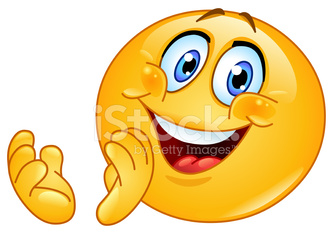                                                   Učiteljica Mateja Arh                                                  E-mail: mateja.arh@oskoroskabela.si1. SPOROČILO UČENCEM: 15 učencev mi je do sedaj poslalo svoj zapis v zvezek. Bravo vsem, ki ste to naredili. Ostale pa prosim, da to naredite čim prej. Lahko pošljete že novo snov ( zamudniki!!!)2. REZULTATI  ANGLEŠKE BRALNE ZNAČKE: 8 učencev ni pisalo, ker ste se pripravljali na dobrodelni koncert, zato vas ni na seznamu. ► ZLATO PRIZNANJE: Ahec Maša; Trampuš Tin► SREBRNO PRIZNANJE: Močnik Lea; Herman Martin; Šmid Maruša; Zupan Rebeka; Špendal Klara; Kolenc Nik► PRIZNANJE ZA SODELOVANJE: Smolej Matija; Lepuzanovič Maid; Bešič Anid; Čušin Miklavž Peter; Mladenov DinoČeštitke vsem!!! 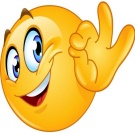 3. REŠITVE: skrbno preveri in kaj dopiši ali popravi.► nasprotja glede na slike: naj bodo zapisana v zvezek, tako, kot imate spodaj v rešitvah.1 big ( velik) – small ( majhen)2 slow ( počasen) – fast ( hiter)3 fat ( debel) – thin ( suh)4 sad ( žalosten) – happy ( vesel)5 young ( mlad) – old ( star)6 tall ( visok) – short ( majhen)  !!! Ko govorimo o višini ljudi!!!7 new ( nov) – old ( star) !!! Ko govorimo o stvareh!!!8 open ( odprt) – closed ( zaprt)9 long ( dolg) – short ( kratek) !!! Ko govorimo o dolžini !!!10 difficult ( težko) – easy ( lahko) !!! Zahtevnost nečesa11 full ( poln) – empty ( prazen)12 heavy ( težek) – light ( lahek) !!! Ko govorimo o teži nečesa►  spletna naloga: pare nasprotij označene z rdečo prepiši k ostalim parom nasprotij v zvezek + prevod.Leva stran ( od zgoraj navzdol)            Sredina                   Desna stranWet ( moker) – dry (suh)                    fat – thin                    full - emptySlow – fast                                         tall – short                  heavy - lightRich ( bogat) – poor ( reven)                                              good ( dober) – bad ( slab)Strong – weak                                                                    easy - difficultHot ( vroč) – cold ( mrzel)                                                  young - oldHappy – sad► slušna spletna naloga: 
Leva stran: short, full, thin, weak, heavy, cold, poorDesna stran: dry, difficult, small, fast, sad, young, good►DODATNA NALOGA: pojavilo se je še eno dodatno nasprotje, in sicer, EXPENSIVE ( drag) – CHEAP ( poceni)!!! ( prepiši v zvezek) = tisti, ki ste to nalogo seveda delali.4. UTRJEVANJE:►UČB. str. 48 / naloga 15 ( CHARACTER ZOO) = poglej si živali na sliki ter pridevnike oz. besede, ki opisujejo te živali. Poskusi ustno poimenovati vse živali na sliki. Potem v zvezek zapiši naslov EXERCISE in pod naslov zapiši 10 stavkov. Izberi si 10 živali na sliki in jih opiši z besedami, ki so okrog slik. Te besede do sedaj že znaš!!! Glej primer.Primer: A monkey is loud and funny.              An owl is quiet and small.►UČB. str. 48 / naloga 16 = slušna vajaPoslušaj 6 kratkih opisov živali in v učbenik s svinčnikom obkljukaj, kakšna je žival o kateri si poslušal/-a. Pojavi se še eno nasprotje, ki ga še ne poznaš ali pa mogoče že. Izpiši ga k nasprotjem v zvezek.!!! BRAVE ( pogumen) – AFRAID ( prestrašen)Kako najdeš slušni posnetek: Pojdi na spletno stran:  https://my-sails.com/ucenci  ; klikni na ZVOČNI POSNETKI PO ENOTAH; izberi MY SAILS 2 NEW SB UNIT 3 ( na levi); v zip datoteki izberi 12 posnetek.►DZ str. 48 / naloga 12a + b + c = reši